ФИ ________________________________________Тест «Арктика»  (да, нет)«да»-Х,    «нет»-О1 Природная зона арктических пустынь расположена на островах Тихого океана.2 В Арктике для растений и животных сложились суровые условия.3 В ледяной зоне растут лишайники, мхи, полярные маки.4 В Арктике обитают животные: бобры, хомяки, суслики.5 Арктический заповедник расположен на острове Врангеля.6 Большое скопление птиц на скалах называют «птичьи базары».7 Территория зоны густо заселена людьми.Задания группам1 группа – особенности природных условий.Дополните рассказ словами из текста с. 84-85 и озвучьте. Зима в тундре ______________________. Лето _________________. Часто бывают летом _________. Круглый год дуют _________________, свирепствует _____________.За короткое лето поверхность тундры оттаивает на _______________________. Ниже лежит слой _____________________. В тундре очень много _________________, а почва _____________. В тундре очень_____________ условия для всего живого.2 группа – Растительный мир.( с. 88)Найдите ответы на вопросы в тексте и озвучьте.1 Какие растения растут?2 Как растения приспособились к суровым условиям? (корни, листья, стебли)3, 4 группы – Животный мир. (птицы и звери) (с. 88-90)Найдите ответы на вопросы в тексте и озвучьте.1 Какие птицы (звери) обитают в тундре?2 Как приспособились к жизни?5 группа - Значение для человека (с.90-91)Найдите ответы на вопросы в тексте и озвучьте.1 Каково основное занятие северных народов?2 Какие полезные ископаемые добывают в тундре?6 группа – Охрана природы (с.91-92)Найдите ответы на вопросы в тексте и озвучьте.1 Какой вред наносит хозяйственное освоение тундры?2 Какие животные занесены в Красную книгу?Таблица для самостоятельного заполненияНабор картинок для составления цепей питания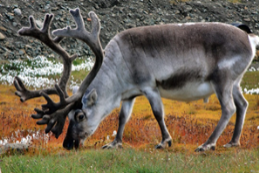 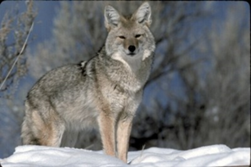 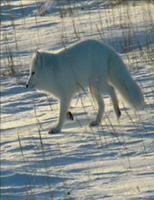 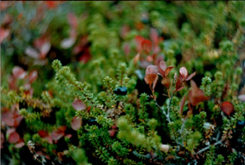 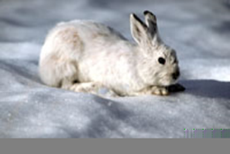 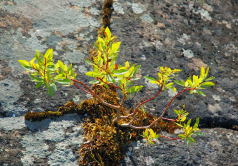 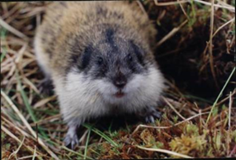 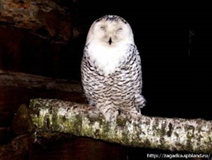 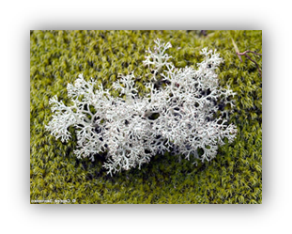 1234567оценкаТундраТундраПоложение на картеПриродные условияРастенияЖивотныеДеятельность человека